           БОЙОРОҠ                                                               ПОСТАНОВЛЕНИЕ«28» ғынуар 2022 й.                     № П-7               «28» января  2022 г.О признании утратившим силу постановления администрации сельского поселения Дмитриево-Полянский  сельсовет муниципального района Шаранский  район Республики Башкортостан от 06 февраля 2020 года № 10 «Об утверждении административного регламента предоставления муниципальной услуги «Предоставление в установленном порядке жилых помещений муниципального жилищного фонда по договорам социального найма» в Администрации сельского поселения Дмитриево-Полянский сельсовет муниципального района Шаранский район Республики Башкортостан
           С целью приведение в соответствии с действующим законодательством муниципальных правовых актов администрации сельского поселения Дмитриево-Полянский  сельсовет муниципального района Шаранский  район Республики Башкортостан, руководствуясь статьей 7 Федерального закона от 06 октября 2003 года №131-ФЗ «Об общих принципах организации местного самоуправления в Российской Федерации», Уставом сельского поселения Дмитриево-Полянский  сельсовет муниципального района Шаранский район Республики Башкортостан, ПОСТАНОВЛЯЮ:         1. Признать утратившим силу постановление администрации сельского поселения Дмитриево-Полянский  сельсовет муниципального района Шаранский  район Республики Башкортостан от 06 февраля 2020 года № 10 «Об утверждении административного регламента предоставления муниципальной услуги «Предоставление в установленном порядке жилых помещений муниципального жилищного фонда по договорам социального найма» в Администрации сельского поселения Дмитриево-Полянский сельсовет муниципального района Шаранский район Республики Башкортостан».2. Опубликовать настоящее постановление в установленном порядке.3. Настоящее постановление вступает в силу со дня его официального опубликования.4. Контроль за исполнением настоящего постановления оставляю за собой.
    Глава сельского поселения:                                            И.Р.ГалиевБашҡортостан РеспубликаһыныңШаран районымуниципаль районыныңДмитриева Поляна ауыл Советыауыл биләмәһе хакимиәтеБасыу урам, 2а йорт,Дмитриева Поляна ауылы,Шаран районы, БашҡортостанРеспубликаһы, 452630тел.(34769) 2-68-00 e-mail: dmpolss@yandex.ru.http://www.dmpol.sharan-sovet.ruИНН 0251000704, ОГРН 1020200613476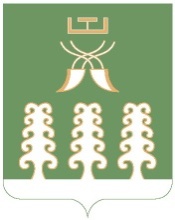 Администрация сельского поселения                   Дмитриево-Полянский сельсоветмуниципального районаШаранский районРеспублики Башкортостанул.Полевая, д.2а, д. Дмитриева Поляна Шаранский район, Республика Башкортостан 452630          тел.(34769) 2-68-00 e-mail: dmpolss@yandex.ruhttp://www.dmpol.sharan-sovet.ru.ИНН 0251000704, ОГРН 1020200613476